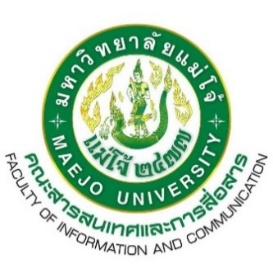 แบบฟอร์มการเสนอ “ร่าง” ระเบียบ/ ข้อบังคับ/ ประกาศ/ คำสั่ง/ ขั้นตอน/ แนวปฏิบัติ ฯลฯ เพื่อนำเสนอต่อคณะกรรมการประจำคณะสารสนเทศและการสื่อสารพิจารณาเสนอ “ร่าง” 	     ระเบียบ ...คณะ......./ มหาวิทยาลัยม่โจ้....	   ข้อบังคับ ...คณะ......./ มหาวิทยาลัยม่โจ้......		     ว่าด้วย.............................................................................. พ.ศ. ..................		     ประกาศ ...คณะ......../ มหาวิทยาลัยม่โจ้....	   คำสั่ง ...คณะ........../ มหาวิทยาลัยม่โจ้.......		     เรื่อง ...................................................................................................................................		     ขั้นตอน/ แนวปฏิบัติ เกี่ยวกับ.............................................................................................	                อื่น ๆ (โปรดระบุ)...............................................................................................................ครั้งที่เสนอ  ............................................     เมื่อวันที่  ..............................................ผู้รับผิดชอบ/ ส่วนงานเจ้าของเรื่อง .....................................................................................................................หลักการและเหตุผล.............................................................................................................................................................................……………………………………………………………………………………………………………………………………………………………………ขั้นตอนการพิจารณา ก่อนเสนอคณะกรรมการประจำคณะสารสนเทศและการสื่อสาร พิจารณา (ผ่านการพิจารณาหรือได้รับความเห็นชอบจากคณะกรรมการที่เกี่ยวข้อง) คณะกรรมการ........................................... ในการประชุมครั้งที่…………………เมื่อวันที่ .............................ข้อเสนอแนะ…………………………………………….……………..………………………………………………………………………………………………………………………………….…………………………………………..……………………………………………    มติ…………………………......……………......…………………………………………………………………………………………คณะกรรมการ................................................. ในการประชุมครั้งที่………………เมื่อวันที่ ...........................ข้อเสนอแนะ………………………………………………………..……………………………………………………………………………………………………………………………………………………………………………..………………………………………………มติ…………………………......……………....…………………………………………………………………………………………..คณะกรรมการ............................................. ในการประชุมครั้งที่…………………เมื่อวันที่ ............................ข้อเสนอแนะ………………………………………………………..………………………………………………………………………..……………………………………………………………………………………………………..……………………………………..…………มติ…………………………......……………....…………………………………………………………………………………………………-2-        เอกสาร รายละเอียด ข้อมูลประกอบการพิจารณา	      ปรับปรุงแก้ไขฉบับเดิม	      - “ร่าง” ระเบียบ/ ข้อบังคับ/ ประกาศ/ คำสั่ง/ ขั้นตอน/ แนวปฏิบัติ ฯลฯ ฉบับใหม่      	      - กำหนดให้มีผลบังคับใช้ตั้งแต่ ………………………………………………	      - ระเบียบ/ ข้อบังคับ/ ประกาศ/ คำสั่ง/ ขั้นตอน/ แนวปฏิบัติ ฯลฯ ฉบับเดิม 	      - ตารางเปรียบเทียบรายละเอียดการปรับปรุงแก้ไข ฉบับเดิม และฉบับใหม่      - ระเบียบ ข้อบังคับ หรือข้อกฎหมายที่อ้างถึงหรือเกี่ยวข้อง                - รายละเอียด เอกสารหลักฐาน ข้อมูลอื่น ๆ ประกอบการพิจารณา	      จัดทำใหม่	      - “ร่าง” ระเบียบ/ ข้อบังคับ/ ประกาศ/ คำสั่ง/ ขั้นตอน/ แนวปฏิบัติ ฯลฯ      - กำหนดให้มีผลบังคับใช้ตั้งแต่ ………………………………………………      - ระเบียบ ข้อบังคับ หรือข้อกฎหมายที่อ้างถึงหรือเกี่ยวข้อง	          - รายละเอียด เอกสารหลักฐาน ข้อมูลอื่น ๆ ประกอบการพิจารณาการดำเนินการขั้นต่อไป	เสนอคณะกรรมการ……………………………………………………………	เสนอคณะกรรมการ……………………………………………………………            เสนอ………………………………………………………………..………………...…..ตรวจสอบ/ พิจารณารายละเอียดข้อมูล เนื้อหาด้านกฎหมาย            เสนอ ........................ระบุหน่วยงาน.........................................ตรวจสอบ/ พิจารณารายละเอียดข้อมูล เนื้อหา/ ให้ความเห็นชอบ	อื่น ๆ (โปรดระบุ) …………………………….…………………………………	การดำเนินการปรับแก้ไขตามข้อเสนอแนะ             โดย …………………………………………………………… จำนวน ........... ครั้ง             รายละเอียดการปรับแก้ไข………………………………………………………………………………………………………………………………………………………………………………………………………………………………………………………………………………………………………………………………………………………………………………………………………………………………………………        หรือ   (..........................................)               ตำแหน่งหมายเหตุ ; 1) กรณีต้องการเสนอเรื่องเพื่อจัดทำระเบียบ/ ข้อบังคับ/ ประกาศ/ คำสั่ง/ ขั้นตอน/ แนวปฏิบัติ ฯลฯ ของคณะ/ มหาวิทยาลัย ต่อที่ประชุมคณะกรรมการประจำคณะ เพื่อพิจารณาตามกระบวนงาน/ ขั้นตอน/ แนวปฏิบัติ ของมหาวิทยาลัย และ/ หรือหน่วยงานที่เกี่ยวข้อง2)  แนบเอกสารฉบับนี้ พร้อมบันทึกข้อความขอบรรจุวาระการประชุม และ “ร่าง” ระเบียบ/ ข้อบังคับ/ ประกาศ/ คำสั่ง/ ขั้นตอน/ แนวปฏิบัติ ฯลฯ และเอกสาร หลักฐานประกอบอื่นที่เกี่ยวข้อง                 3)  รายละเอียดเนื้อหาสามารถเพิ่มเติมได้ ตามความเหมาะสมลำดับรายละเอียดการดำเนินการรายละเอียดการดำเนินการหมายเหตุลำดับก่อนปรับแก้ไขปรับแก้ไขตามข้อเสนอแนะหมายเหตุ123